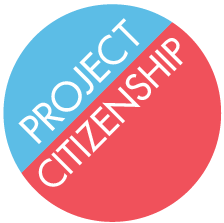 Citizenship for Your ChildrenIf you have children under the age of 18, they may become U.S. Citizens when you become a U.S. Citizen.To become a citizen, your children must:Be under 18 years oldBe legal permanent residents (green card holders)Currently live with youIf all of those things are true, Project Citizenship can help you apply for a Certificate of Citizenship for your children once you become a citizen. You will need: Your child’s green cardYour child’s birth certificateProof of your U.S. CitizenshipYour birth certificateProof of parent’s custody$600 (unless eligible for a fee waiver)Once you have ALL required documents, contact Project Citizenship at (617) 694-5949 to set up an appointment.